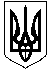 ЗВЯГЕЛЬСЬКА МІСЬКА РАДА   РІШЕННЯсорок шоста сесія			  	                               восьмого скликання_______________                                                                       № _______________ Керуючись статтями 25, 26 Закону України «Про місцеве самоврядування в Україні», з метою вдосконалення механізму здійснення виплат фінансового стимулювання спортсменам та їх тренерам, враховуючи пропозиції депутатів міської ради,  міська радаВИРІШИЛА:      	1. Внести зміни до Положення про фінансове стимулювання спортсменів та їх тренерів Звягельської міської територіальної громади, затвердженого рішенням міської ради від 20.12.2018 № 631 з наступними змінами, а саме: у розділі ІІІ «Умови призначення фінансового стимулювання (одноразової виплати)» у пунктах 5 та 6 слово «суперників» замінити словом «учасників».  2. Контроль за виконанням цього рішення покласти на постійну комісію      міської ради з питань соціальної політики, охорони здоров’я, освіти, культури та  спорту (Широкопояс О.Ю.) та заступника міського голови Борис Н.П.Міський голова                                                                        Микола БОРОВЕЦЬПорівняльна таблиця до проєкту рішення міської ради «Про внесення змін до Положення про фінансове стимулювання спортсменів та їх тренерів Звягельської міської територіальної громади»Т.в.о. начальника управління                                                   Тетяна КРАВЧУКПро внесення змін до Положення про фінансове стимулювання спортсменів та їх тренерів Звягельської міської територіальної громадиДо змінПісля змінрозділ ІІІ «Умови призначення фінансового стимулювання (одноразової виплати) 5. Обов’язковою умовою для одержання фінансового стимулювання (одноразової виплати) спортсменами є наявність не менше 8 суперників у ваговій або віковій категорії спортсмена відповідно до протоколу змагань».6. Обов’язковою умовою для одержання фінансового стимулювання (одноразової виплати) спортсменам команд з ігрових видів спорту, які є переможцями чемпіонатів Житомирської області, є наявність не менше 5 команд суперників у віковій категорії відповідно до протоколу змагань.розділ ІІІ «Умови призначення фінансового стимулювання (одноразової виплати) 5. Обов’язковою умовою для одержання фінансового стимулювання (одноразової виплати) спортсменами є наявність не менше 8 учасників у ваговій або віковій категорії спортсмена відповідно до протоколу змагань».6. Обов’язковою умовою для одержання фінансового стимулювання (одноразової виплати) спортсменам команд з ігрових видів спорту, які є переможцями чемпіонатів Житомирської області, є наявність не менше 5 команд учасників у віковій категорії відповідно до протоколу змагань.